Publicado en Málaga el 27/02/2020 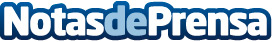 Andalucía será pionera en la creación de talleres destinados a la regeneración de arrecifes de coralEl programa "Restaura Coral" pretende frenar el cambio climático y generar formación y empleo de calidad a través del emprendimiento azul y la restauración del medio marinoDatos de contacto:Rocío GasparPasedeprensa Comunicación+34 667 64 60 20Nota de prensa publicada en: https://www.notasdeprensa.es/andalucia-sera-pionera-en-la-creacion-de Categorias: Internacional Nacional Andalucia Entretenimiento Ecología Turismo Solidaridad y cooperación http://www.notasdeprensa.es